Name of journal: World Journal of CardiologyESPS Manuscript NO: 9307Columns: TOPIC HIGHLIGHTWJC 6th Anniversary Special Issues (3): CardiomyopathyMultimodality imaging in apical hypertrophic cardiomyopathyParisi R et al. Multi-imaging techniques for AHCMRosario Parisi, Francesca Mirabella, Gioel Gabrio Secco, Rossella Fattori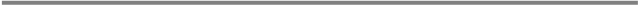 Rosario Parisi, Francesca Mirabella, Gioel Gabrio Secco, Rossella Fattori, Interventional Cardiology, AO Ospedali Riuniti Marche Nord, 61121 Pesaro, ItalyAuthor contributions: All authors contributed to the production of the manuscript.Correspondence to: Rossella Fattori, MD, PhD, Interventional Cardiology, AO Ospedali Riuniti Marche Nord, Piazzale Cinelli 1, 61121 Pesaro, Italy. rossella.fattori@unibo.itTelephone: +39-7-21362683 	Fax: +39-7-21362291Received: January 29, 2014          Revised: April 2, 2014 Accepted: July 15, 2014 Published online:AbstractApical hypertrophic cardiomyopathy (AHCM) is a relatively rare morphologic variant of HCM in which the hypertrophy of myocardium is localized to the left ventricular apex. Symptoms of AHCM might vary from none to others mimic coronary artery disease including acute coronary syndrome, thus resulting in inappropriate hospitalization. Transthoracic echocardiography is the first-line imaging technique for the diagnosis of hypertrophic cardiomyopathies. However, when the hypertrophy of the myocardium is localized in the ventricular apex might results in missed diagnosis. Aim of this paper is to review the different imaging techniques used for the diagnosis of AHCM and their role in the detection and comprehension of this uncommon disease.© 2014 Baishideng Publishing Group Inc. All rights reserved. Key words: Apical hypertrophic cardiomyopathy; Imaging techniques; Cardiac magnetic resonance; Transthoracic echocardiography; Multidetector computed tomographyCore tip: Apical hypertrophic cardiomyopathy (AHCM) is a relatively rare morphologic variant of hypertrophic cardiomyopathy in which the hypertrophy of myocardium is localized to the left ventricular apex. Aim of this paper is to review the different imaging techniques used for the diagnosis of AHCM and their role in the detection and comprehension of this uncommon disease.Parisi R, Mirabella F, Secco GG, Fattori R. Multimodality imaging in apical hypertrophic cardiomyopathy. World J Cardiol 2014; In pressINTRODUCTIONHypertrophic cardiomyopathy (HCM) is a genetic disorder caused by mutations in one or more of the genes encoding protein components of the cardiac sarcomere and transmitted with an autosomal dominant trait and variable penetrance[1,2]. The variability of these mutations leads to different morphological features of the pathology and influences patient prognosis[3,4].Apical hypertrophic cardiomyopathy (AHCM) is a relatively rare morphologic variant of HCM in which the hypertrophy of the myocardium is mainly localized to the left ventricular apex without the typical septal predominance, which characterize hypertrophic obstructive cardiomyopathy. A sarcomere protein gene defects have been found to be present from 13% to 30% of these patients[5]. It was first described in Japanese patients with precordial deep T wave inversions (referred to as giant T wave inversions) in 1976[6,7]. This condition is frequent in Asian population accounting for almost 25% of Japanese patients with HCM while its prevalence dramatically decrease in Caucasian patients to 1%-3%[8-10]. Male gender is the most frequently affected in the Japanese population but this gender difference has not been as relevant outside Japan[11]. Differences between the “pure” Japanese form of AHCM (hypertrophy of only the apical segments) and the non-Japanese form are reported. AHCM in Caucasian patients presents hypertrophy extended to the middle left ventricle’s segment segments (“mixed form”), with a worsened prognosis. These findings suggest a variability in the phenotypic expression of AHCM between countries and races with a possible additional role of environmental factors[12,13]. AHCM has a relatively benign prognosis in terms of cardiovascular mortality ranging around 0.1% in “pure” forms. However, one-third of the patients may experience unfavourable clinical events and life treating complications: diastolic dysfunction, myocardial infarction, left atrial enlargement with subsequent atrial fibrillation, apical aneurysm and thrombi with ventricular arrhythmias[10,12]. Moreover, progression into apical aneurysm or mid-ventricular obstruction is a variant and unfavourable feature of the disease. Symptoms might vary from none to others including chest pain in absence of angiographically proven coronary stenosis, palpitations, dyspnea, fatigue or syncope[14]. ECG pattern found in up to 90% of cases, include giant negative T waves at rest with transient normalization on exertion. Transthoracic echocardiography is currently the standard diagnostic tool for hypertrophic cardiomyopathies, however its diagnostic accuracy for identification of hypertrophy confined to the left ventricular apex is limited. Aim of this paper is to briefly review the different imaging techniques in the diagnosis of AHCM and their potential role in expanding our knowledge of this uncommon disease (Table 1).ECHOCARDIOGRAPHYTransthoracic echocardiography (TTE) is the first line imaging exam in patient with suspected AHCM because of its widespread availability and low-cost. On TTE, AHCM is defined as an absolute apical thickness of more than 15 mm with a ratio of apical to basal LV wall thickness of more than 1.3 (Figure 1). According to patterns of hypertrophy, two morphologically distinct phenotypes have been described: pure AHCM where the hypertrophy is limited to the apical segments and mixed AHCM with hypertrophy extending to the mid-ventricular level, sparing the basal segments[15]. Morphological subtypes have been found to be predictors of different prognosis and clinical manifestations[16]. Tissue Doppler technique enables to document a lowered coronary flow reserve capacity of penetrating intramyocardial coronary arteries[17]. However, because of technical artefacts and variability of imaging quality, TTE might results in poor detection of endocardial border thus resulting in misleading diagnosis[18]. Patients with AHCM might develop apical aneurysms and clots mimicking other conditions such as cardiac tumor, isolated ventricular non-compaction, endomiocardial fibrosis etc. The use of microbubbles contrast agent may improve diagnostic sensitivity[19-23].Newer Doppler-based techniques have been successfully applied in the diagnosis of AHCM. Reddy et al[24] described paradoxical apical longitudinal strain (systolic lengthening) in two patients with AHCM despite an apparently normal apical wall motion on conventional TTE. Abecasis et al[25] using velocity vector imaging (VVI) tissue characterization study found abnormal regional velocities and deformation parameters, particularly concerning base to apex longitudinal strain gradient, that could be related to the abnormal tissue hypertrophy extending beyond the more evident apical hypertrophic segments.Multiplane transoesophageal echocardiography (TEE) enables a correct visualization and sizing of ventricular segments and has been successfully applied in the diagnosis of AHCM[26].SINGLE PHOTON EMISSION COMPUTED TOMOGRAPHY Radionuclide scanning has also been used in diagnosis of AHCM. Reports of stress myocardial perfusion images in patients with AHCM have ranged from normal perfusion to reversible and fixed apical perfusion defects, often in the presence of normal epicardial coronary arteries[27]. The unbalanced wall thickness-to-vascular supply ratio leads to a relative apical ischemia[28,29]. Myocardial ischemic chest pain in the absence of coronary artery disease (CAD) has been related to limited coronary flow reserve in patients with asymmetric septal an apical hypertrophy[29-32]. Moroshita et al[33] have also described increased uptake of Tc-99 m tetrofosmin in the apical segment on resting Single Photon Emission Computed Tomography (SPECT) polar maps in a subgroup of patients with AHCM. AHCM increased apical tracer uptake on resting Tl-201 planar and SPECT imaging has been previously reported[34]. Ward et al[35] showed a newly ‘‘Solar Polar’’ map pattern at rest. This “Solar Polar” map pattern on resting Tl-201 volume-weighted polar maps, sees an intensely bright spot of counts in the apical segment surrounded by a circumferential ring of decreasing counts. This study is the first describing the typical findings on dual-isotope rest and stress SPECT perfusion images and volume-weighted polar maps in non-Japanese patients with AHCM. Three different patterns characteristic of AHCM were identified[36]: an increased apical tracer uptake, a spade-like configuration of the left ventricular chamber and the ‘‘Solar map’’ in 75% of patients; however no difference in apical thickness and magnitude of T-wave negativity between patients with normal SPECT and typical pattern were observed. Interstitial fibrosis that prevented the increased apical tracer uptake is the possible explanation for a normal SPECT study in patients with AHCM.ANGIOGRAPHYECG changes and symptoms associated with AHCM often mimic acute coronary syndromes. Moreover elevated troponine serum levels reported in patients with AHCM and chest pain usually encourage physicians to perform invasive testing. Coronary angiography allows to exclude significant epicardial coronary lesions and enables detection of the associated congenital coronary artery anomalies, myocardial bridge or multiple coronary–LV fistulae[37]. Evaluation of the left ventricular cavity can show the characteristic spade-like configuration of the left ventricle in end-diastole, with obliteration of the apical cavity in end-systole due to the vigour contraction of the hypertrophied myocardium[7] (Figure 2). Caucasian patients tend to have less localized involvement of the distal apex resulting in a lower frequency of the pathognomonic sign of “ace-of-spade” on the left ventriculography[13]. MULTIDETECTOR COMPUTED TOMOGRAPHYCoronary multidetector computed tomography (MDCT) is an high sensitive (91%-99%) and specific (74%-96%) technique in detecting significant coronary stenosis[38-40]. Major international guidelines currently indicate coronary MDCT for patients at a low to intermediate risk of CAD[41] and his adoption in the emergency room might facilitate early triage of patients presenting chest pain[42-44].MDCT has also emerged as a novel technique for evaluating cardiac morphology and function. Initial concern with MDCT examination with radiation exposure have been overcome by novel technologies using dose-saving strategies[45,46]. Due to its high spatial resolution, MDCT can offer cardiac anatomical and functional information and a high quality non-invasive coronary evaluation[47-50]. It also enables accurate delineation of the apical endocardial border and dynamic evaluations of myocardial thickness, global and regional left ventricular functions[51]. Multiplanar reconstructions along major cardiac axis allow to measure myocardial thickness on short-axis view in the end-diastolic phase while the apex can be evaluated in long axis planes (Figure 3). Knickelbine et al[52] have found nonatherosclerotic-related cardiovascular abnormalities judged to be of potential clinical relevance in 4.4% of 4543 patients with suspected atherosclerotic CAD undergoing to 64-slice MDCT. In 50 of these patients (1.1%) the abnormality was previously unrecognized. The most common abnormalities were: congenital coronary artery anomalies (38%), ascending aortic aneurysms > 45 mm (22%), hypertrophic cardiomyopathy with apical LV wall thickening (14%), valvular heart diseases (8%), congenital heart diseases including ventricular septal defect (6%), pulmonary embolus (6%), LV noncompaction, left atrial myxoma, and LV apical aneurysm (2%). Chen et al[53] have performed MDCT in 14 patients with known diagnosis of AHCM. Left ventricle shapes reconstructions of MDCT were similar to angiography, with "ace-of-spades" configurations, apical sequestrations and apical aneurysm. Furthermore, MDCT was able to detect two cases of significant coronary stenosis and 7 patients with myocardial bridges. CARDIOVASCULAR MAGNETIC RESONANCEIn the last few years cardiovascular magnetic resonance (CMR) has emerged as a useful and accurate imaging technique for diagnosis of HCM. Both European and American Cardiology Society indicated CMR as first choice exam or at least equivalent to other diagnostic methods in the approach of several cardiomyopathies, including HCM[54,55].The excellence of CMR in analyse anatomy and function has increased the sensitivity and specificity of the diagnosis of HCM[56]. A comparative study of TTE and CMR among HCM subjects demonstrated the greater accuracy of CMR identifying different patterns of hypertrophy. Among subjects with confined hypertrophy in anterolateral wall, echocardiography underestimates wall thickness and poorly evaluates the apical segments in up to 40%[57-59]. AHCM may mimic other pathological conditions such as coronary artery disease, myocardial tumor, ventricular aneurysm, ventricular non-compaction or endomyocardial fibrosis and CMR can be useful in differential diagnosis. CMR provides a more accurate assessment of LV apical hypertrophy allowing detection of HCM related complications and wall motion abnormalities (Figure 4). Tsukamoto et al[60] using CMR-tagging showed systolic outward motion of the left ventricular apical wall in AHCM patients. LV apical aneurysms have been reported in up to 2% of all patients with HCM, with a rate of related adverse events of 10.5% per year, considerably higher with respect to HCM without aneurysm[61]. Notably, a higher incidence of apical aneurysms, ranging from 10% to 20%[62,63], has been reported in AHCM. In a case series, Fattori et al[64] showed that TTE was able to detect only 1 of the 4 cases of AHCM related apical aneurysms, suggesting the use of CMR in all patients affected by AHCM in order to confirm the diagnosis and to ascertain the presence of aneurysms. Indeed, the presence of an apical aneurysm, especially if associated with the detection of ventricular tachyarrhythmias, could support the decision to implant a cardioverter-defibrillator. CMR appears to be more sensitive than other imaging techniques in detecting infarct areas and ischemia, identifying even subendocardial infarction with late gadolinium-enhanced (LGE)[65,66]. LGE-CMR has been used to visualize myocardial interstitial abnormalities in patients with different forms of cardiomyopathies, including non-ischemic forms[67,68]. LGE has been found to be present in a high proportion of patients with HCM and has been associated with a higher incidence of ventricular tachycarrythmias and risk of sudden death[69,70]. In patients with apical hypertrophic cardiomyopathy, the incidence of LGE seems to be less common with respect to other form of HCMP, but it is similarly associated to a worse prognosis. In the largest available series of AHCM patients imaged with MRI, LGE was reported only in 40% of cases and limited to the hypertrophic apical segments[71]. However, others studies showed that LGE was not limited to the hypertrophic apical segments but also present in the midventricular and basal segments of interventricular septum, potential expression of myocardial damage preceding the abnormal hypertrophy. LGE-CMR should be applied for longitudinal follow-up studies to detect development and progression of AHCM related fibrotic tissue formations highlighting the subsets of patients associated with worse prognosis[72]. CONCLUSIONThe correct diagnosis of AHCM is of major importance. Multimodality imaging is essential in increasing the detection of AHCM, yielding larger study populations. In particular, CMR showed an excellent accuracy in identifying the abnormal LV hypertrophy. With late gadolinium enhancement, CMR is able to in vivo detect abnormal myocardial structure allowing a more accurate risk stratification.REFERENCES1 Maron BJ, Towbin JA, Thiene G, Antzelevitch C, Corrado D, Arnett D, Moss AJ, Seidman CE, Young JB. Contemporary definitions and classification of the cardiomyopathies: an American Heart Association Scientific Statement from the Council on Clinical Cardiology, Heart Failure and Transplantation Committee; Quality of Care and Outcomes Research and Functional Genomics and Translational Biology Interdisciplinary Working Groups; and Council on Epidemiology and Prevention. Circulation 2006; 113: 1807-1816 [PMID: 16567565 DOI: 10.1161/CIRCULATIONAHA.106.174287]2 Arad M, Penas-Lado M, Monserrat L, Maron BJ, Sherrid M, Ho CY, Barr S, Karim A, Olson TM, Kamisago M, Seidman JG, Seidman CE. Gene mutations in apical hypertrophic cardiomyopathy. Circulation 2005; 112: 2805-2811 [PMID: 16267253 DOI: 10.1161/CIRCULATIONAHA.105.547448]3 Spirito P, Seidman CE, McKenna WJ, Maron BJ. The management of hypertrophic cardiomyopathy. N Engl J Med 1997; 336: 775-785 [PMID: 9052657 DOI: 10.1056/NEJM199703133361107]4 Wigle ED, Sasson Z, Henderson MA, Ruddy TD, Fulop J, Rakowski H, Williams WG. Hypertrophic cardiomyopathy. The importance of the site and the extent of hypertrophy. A review. Prog Cardiovasc Dis 1985; 28: 1-83 [PMID: 3160067 DOI: 10.1016/0033-0620(85)90024-6]5 Gruner C, Care M, Siminovitch K, Moravsky G, Wigle ED, Woo A, Rakowski H. Sarcomere protein gene mutations in patients with apical hypertrophic cardiomyopathy. Circ Cardiovasc Genet 2011; 4: 288-295 [PMID: 21511876 DOI: 10.1161/CIRCGENETICS.110.958835]6 Sakamoto T, Tei C, Murayama M, Ichiyasu H, Hada Y. Giant T wave inversion as a manifestation of asymmetrical apical hypertrophy (AAH) of the left ventricle. Echocardiographic and ultrasono-cardiotomographic study. Jpn Heart J 1976; 17: 611-629 [PMID: 136532 DOI: 10.1536/ihj.17.611]7 Yamaguchi H, Ishimura T, Nishiyama S, Nagasaki F, Nakanishi S, Takatsu F, Nishijo T, Umeda T, Machii K. Hypertrophic nonobstructive cardiomyopathy with giant negative T waves (apical hypertrophy): ventriculographic and echocardiographic features in 30 patients. Am J Cardiol 1979; 44: 401-412 [PMID: 573056 DOI: 10.1016/0002-9149(79)90388-6]8 Chikamori T, Doi YL, Akizawa M, Yonezawa Y, Ozawa T, McKenna WJ. Comparison of clinical, morphological, and prognostic features in hypertrophic cardiomyopathy between Japanese and western patients. Clin Cardiol 1992; 15: 833-837 [PMID: 10969627 DOI: 10.1002/clc.4960151108]9 Maron BJ. Hypertrophic cardiomyopathy: a systematic review. JAMA 2002; 287: 1308-1320 [PMID: 11886323 DOI: 10.1001/jama.287.10.1308]10 Kitaoka H, Doi Y, Casey SA, Hitomi N, Furuno T, Maron BJ. Comparison of prevalence of apical hypertrophic cardiomyopathy in Japan and the United States. Am J Cardiol 2003; 92: 1183-1186 [PMID: 14609593 DOI: 10.1016/j.amjcard.2003.07.027]11 Abinader EG, Rauchfleisch S, Naschitz J. Hypertrophic apical cardiomyopathy: a subtype of hypertrophic cardiomyopathy. Isr J Med Sci 1982; 18: 1005-1009 [PMID: 6890950]12 Matsumori A, Ohashi N, Sasayama S. Hepatitis C virus infection and hypertrophic cardiomyopathy. Ann Intern Med 1998; 129: 749-750 [PMID: 9841616 DOI: 10.7326/0003-4819-129-9-199811010-00025]13 Louie EK, Maron BJ. Apical hypertrophic cardiomyopathy: clinical and two-dimensional echocardiographic assessment. Ann Intern Med 1987; 106: 663-670 [PMID: 3565964 DOI: 10.7326/0003-4819-106-5-663]14 Sakamoto T. Apical hypertrophic cardiomyopathy (apical hypertrophy): an overview. J Cardiol 2001; 37 Suppl 1: 161-178 [PMID: 11433822]15 Eriksson MJ, Sonnenberg B, Woo A, Rakowski P, Parker TG, Wigle ED, Rakowski H. Long-term outcome in patients with apical hypertrophic cardiomyopathy. J Am Coll Cardiol 2002; 39: 638-645 [PMID: 11849863 DOI: 10.1016/S0735-1097(01)01778-8]16 Choi EY, Rim SJ, Ha JW, Kim YJ, Lee SC, Kang DH, Park SW, Song JK, Sohn DW, Chung N. Phenotypic spectrum and clinical characteristics of apical hypertrophic cardiomyopathy: multicenter echo-Doppler study. Cardiology 2008; 110: 53-61 [PMID: 17934270 DOI: 10.1159/000109407]17 Youn HJ, Lee JM, Park CS, Ihm SH, Cho EJ, Jung HO, Jeon HK, Oh YS, Chung WS, Kim JH, Choi KB, Hong SJ. The impaired flow reserve capacity of penetrating intramyocardial coronary arteries in apical hypertrophic cardiomyopathy. J Am Soc Echocardiogr 2005; 18: 128-132 [PMID: 15682049 DOI: 10.1016/j.echo.2004.08.043]18 Prasad K, Atherton J, Smith GC, McKenna WJ, Frenneaux MP, Nihoyannopoulos P. Echocardiographic pitfalls in the diagnosis of hypertrophic cardiomyopathy. Heart 1999; 82 Suppl 3: III8-III15 [PMID: 10534325]19 Olszewski R, Timperley J, Szmigielski C, Monaghan M, Nihoyannopoulos P, Senior R, Becher H. The clinical applications of contrast echocardiography. Eur J Echocardiogr 2007; 8: S13-S23 [PMID: 17481562 DOI: 10.1016/j.euje.2007.03.021]20 Ward RP, Weinert L, Spencer KT, Furlong KT, Bednarz J, DeCara J, Lang RM. Quantitative diagnosis of apical cardiomyopathy using contrast echocardiography. J Am Soc Echocardiogr 2002; 15: 316-322 [PMID: 11944008 DOI: 10.1067/mje.2002.119825]21 Soman P, Swinburn J, Callister M, Stephens NG, Senior R. Apical hypertrophic cardiomyopathy: bedside diagnosis by intravenous contrast echocardiography. J Am Soc Echocardiogr 2001; 14: 311-313 [PMID: 11287897 DOI: 10.1067/mje.2001.108475]22 Mulvagh SL, Rakowski H, Vannan MA, Abdelmoneim SS, Becher H, Bierig SM, Burns PN, Castello R, Coon PD, Hagen ME, Jollis JG, Kimball TR, Kitzman DW, Kronzon I, Labovitz AJ, Lang RM, Mathew J, Moir WS, Nagueh SF, Pearlman AS, Perez JE, Porter TR, Rosenbloom J, Strachan GM, Thanigaraj S, Wei K, Woo A, Yu EH, Zoghbi WA. American Society of Echocardiography Consensus Statement on the Clinical Applications of Ultrasonic Contrast Agents in Echocardiography. J Am Soc Echocardiogr 2008; 21: 1179-201; quiz 1281 [PMID: 18992671 DOI: 10.1016/j.echo.2008.09.009]23 Spirito P, Maron BJ. Relation between extent of left ventricular hypertrophy and occurrence of sudden cardiac death in hypertrophic cardiomyopathy. J Am Coll Cardiol 1990; 15: 1521-1526 [PMID: 2140576 DOI: 10.1016/0735-1097(90)92820-R]24 Reddy M, Thatai D, Bernal J, Pradhan J, Afonso L. Apical hypertrophic cardiomyopathy: potential utility of Strain imaging. Eur J Echocardiogr 2008; 9: 560-562 [PMID: 17392031]25 Abecasis J, Dourado R, Arroja I, Azevedo J, Silva A. Utility of tissue characterization in apical hypertrophic cardiomyopathy diagnosis. Eur J Echocardiogr 2009; 10: 325-328 [PMID: 18755699 DOI: 10.1093/ejechocard/jen227]26 Crowley JJ, Dardas PS, Shapiro LM. Assessment of apical hypertrophic cardiomyopathy using transoesophageal echocardiography. Cardiology 1997; 88: 189-196 [PMID: 9096921 DOI: 10.1159/000177328]27 Wang Y, Takigawa O, Handa S, Hatakeyama K, Suzuki Y. [The mechanism of giant negative T wave in electrocardiogram in patients with apical hypertrophic cardiomyopathy: evaluation with thallium-201 and iodine-123 metaiodobenzylguanidine myocardial scintigraphy]. Kaku Igaku 1996; 33: 999-1004 [PMID: 8921668]28 Reddy V, Korcarz C, Weinert L, Al-Sadir J, Spencer KT, Lang RM. Apical hypertrophic cardiomyopathy. Circulation 1998; 98: 2354 [PMID: 9826325 DOI: 10.1161/01.CIR.98.21.2354]29 Bertrand ME, Tilmant PY, Lablanche JM, Thieuleux FA. Apical hypertrophic cardiomyopathy: clinical and metabolic studies. Eur Heart J 1983; 4 Suppl F: 127-133 [PMID: 6686528 DOI: 10.1093/eurheartj/4.suppl_F.127]30 Maron BJ, Epstein SE, Roberts WC. Hypertrophic cardiomyopathy and transmural myocardial infarction without significant atherosclerosis of the extramural coronary arteries. Am J Cardiol 1979; 43: 1086-1102 [PMID: 571670 DOI: 10.1016/0002-9149(79)90139-5]31 Cannon RO, Rosing DR, Maron BJ, Leon MB, Bonow RO, Watson RM, Epstein SE. Myocardial ischemia in patients with hypertrophic cardiomyopathy: contribution of inadequate vasodilator reserve and elevated left ventricular filling pressures. Circulation 1985; 71: 234-243 [PMID: 4038383 DOI: 10.1161/01.CIR.71.2.234]32 O'Gara PT, Bonow RO, Maron BJ, Damske BA, Van Lingen A, Bacharach SL, Larson SM, Epstein SE. Myocardial perfusion abnormalities in patients with hypertrophic cardiomyopathy: assessment with thallium-201 emission computed tomography. Circulation 1987; 76: 1214-1223 [PMID: 3499997 DOI: 10.1161/01.CIR.76.6.1214]33 Morishita S, Kondo Y, Nomura M, Miyajima H, Nada T, Ito S, Nakaya Y. Impaired retention of technetium-99m tetrofosmin in hypertrophic cardiomyopathy. Am J Cardiol 2001; 87: 743-747 [PMID: 11249894 DOI: 10.1016/S0002-9149(00)01494-6]34 Chu WW, Wallhaus TR, Bianco JA. SPECT imaging of apical hypertrophic cardiomyopathy. Clin Nucl Med 2002; 27: 785-787 [PMID: 12394125 DOI: 10.1097/00003072-200211000-00006]35 Ward RP, Pokharna HK, Lang RM, Williams KA. Resting "Solar Polar" map pattern and reduced apical flow reserve: characteristics of apical hypertrophic cardiomyopathy on SPECT myocardial perfusion imaging. J Nucl Cardiol 2003; 10: 506-512 [PMID: 14569244 DOI: 10.1016/S1071-3581(03)00455-0]36 Cianciulli TF, Saccheri MC, Masoli OH, Redruello MF, Lax JA, Morita LA, Gagliardi JA, Dorelle AN, Prezioso HA, Vidal LA. Myocardial perfusion SPECT in the diagnosis of apical hypertrophic cardiomyopathy. J Nucl Cardiol 2009; 16: 391-395 [PMID: 19130165 DOI: 10.1007/s12350-008-9045-x]37 Dresios C, Apostolakis S, Tzortzis S, Lazaridis K, Gardikiotis A. Apical hypertrophic cardiomyopathy associated with multiple coronary artery-left ventricular fistulae: a report of a case and review of the literature. Eur J Echocardiogr 2010; 11: E9 [PMID: 19995797 DOI: 10.1093/ejechocard/jep196]38 Abdulla J, Abildstrom SZ, Gotzsche O, Christensen E, Kober L, Torp-Pedersen C. 64-multislice detector computed tomography coronary angiography as potential alternative to conventional coronary angiography: a systematic review and meta-analysis. Eur Heart J 2007; 28: 3042-3050 [PMID: 17981829 DOI: 10.1093/eurheartj/ehm466]39 Hamon M, Biondi-Zoccai GG, Malagutti P, Agostoni P, Morello R, Valgimigli M, Hamon M. Diagnostic performance of multislice spiral computed tomography of coronary arteries as compared with conventional invasive coronary angiography: a meta-analysis. J Am Coll Cardiol 2006; 48: 1896-1910 [PMID: 17084268 DOI: 10.1016/j.jacc.2006.08.028]40 Mowatt G, Cook JA, Hillis GS, Walker S, Fraser C, Jia X, Waugh N. 64-Slice computed tomography angiography in the diagnosis and assessment of coronary artery disease: systematic review and meta-analysis. Heart 2008; 94: 1386-1393 [PMID: 18669550 DOI: 10.1136/hrt.2008.145292]41 Taylor AJ, Cerqueira M, Hodgson JM, Mark D, Min J, O'Gara P, Rubin GD. ACCF/SCCT/ACR/AHA/ASE/ASNC/NASCI/SCAI/SCMR 2010 Appropriate Use Criteria for Cardiac Computed Tomography. A Report of the American College of Cardiology Foundation Appropriate Use Criteria Task Force, the Society of Cardiovascular Computed Tomography, the American College of Radiology, the American Heart Association, the American Society of Echocardiography, the American Society of Nuclear Cardiology, the North American Society for Cardiovascular Imaging, the Society for Cardiovascular Angiography and Interventions, and the Society for Cardiovascular Magnetic Resonance. J Cardiovasc Comput Tomogr 2010; 4: 407.e1-407.33 [PMID: 21232696 DOI: 10.1016/j.jcct.2010.11.001]42 Hoffmann U, Nagurney JT, Moselewski F, Pena A, Ferencik M, Chae CU, Cury RC, Butler J, Abbara S, Brown DF, Manini A, Nichols JH, Achenbach S, Brady TJ. Coronary multidetector computed tomography in the assessment of patients with acute chest pain. Circulation 2006; 114: 2251-2260 [PMID: 17075011 DOI: 10.1161/CIRCULATIONAHA.106.634808]43 Rubinshtein R, Halon DA, Gaspar T, Jaffe R, Karkabi B, Flugelman MY, Kogan A, Shapira R, Peled N, Lewis BS. Usefulness of 64-slice cardiac computed tomographic angiography for diagnosing acute coronary syndromes and predicting clinical outcome in emergency department patients with chest pain of uncertain origin. Circulation 2007; 115: 1762-1768 [PMID: 17372178 DOI: 10.1161/CIRCULATIONAHA.106.618389]44 Goldstein JA, Gallagher MJ, O'Neill WW, Ross MA, O'Neil BJ, Raff GL. A randomized controlled trial of multi-slice coronary computed tomography for evaluation of acute chest pain. J Am Coll Cardiol 2007; 49: 863-871 [PMID: 17320744 DOI: 10.1016/j.jacc.2006.08.064]45 Coles DR, Smail MA, Negus IS, Wilde P, Oberhoff M, Karsch KR, Baumbach A. Comparison of radiation doses from multislice computed tomography coronary angiography and conventional diagnostic angiography. J Am Coll Cardiol 2006; 47: 1840-1845 [PMID: 16682310 DOI: 10.1016/j.jacc.2005.11.078]46 Zanzonico P, Rothenberg LN, Strauss HW. Radiation exposure of computed tomography and direct intracoronary angiography: risk has its reward. J Am Coll Cardiol 2006; 47: 1846-1849 [PMID: 16682311 DOI: 10.1016/j.jacc.2005.10.075]47 Yoshida M, Takamoto T. Left ventricular hypertrophic patterns and wall motion dynamics in hypertrophic cardiomyopathy: an electron beam computed tomographic study. Intern Med 1997; 36: 263-269 [PMID: 9187564 DOI: 10.2169/internalmedicine.36.263]48 Ghersin E, Lessick J, Litmanovich D, Engel A, Reisner S. Comprehensive multidetector CT assessment of apical hypertrophic cardiomyopathy. Br J Radiol 2006; 79: e200-e204 [PMID: 17213299 DOI: 10.1259/bjr/53601277]49 Juergens KU, Wessling J, Fallenberg EM, Mönnig G, Wichter T, Fischbach R. Multislice cardiac spiral CT evaluation of atypical hypertrophic cardiomyopathy with a calcified left ventricular thrombus. J Comput Assist Tomogr 2000; 24: 688-690 [PMID: 11045686 DOI: 10.1097/00004728-200009000-00004]50 Williams TJ, Manghat NE, McKay-Ferguson A, Ring NJ, Morgan-Hughes GJ, Roobottom CA. Cardiomyopathy: appearances on ECG-gated 64-detector row computed tomography. Clin Radiol 2008; 63: 464-474 [PMID: 18325368 DOI: 10.1016/j.crad.2007.07.024]51 Kramer CM, Budoff MJ, Fayad ZA, Ferrari VA, Goldman C, Lesser JR, Martin ET, Rajogopalan S, Reilly JP, Rodgers GP, Wechsler L, Creager MA, Holmes DR, Merli G, Newby LK, Piña I, Weitz HH. ACCF/AHA 2007 clinical competence statement on vascular imaging with computed tomography and magnetic resonance: a report of the American College of Cardiology Foundation/American Heart Association/American College of Physicians Task Force on Clinical Competence and Training: developed in collaboration with the Society of Atherosclerosis Imaging and Prevention, the Society for Cardiovascular Angiography and Interventions, the Society of Cardiovascular Computed Tomography, the Society for Cardiovascular Magnetic Resonance, and the Society for Vascular Medicine and Biology. Circulation 2007; 116: 1318-1335 [PMID: 17766696 DOI: 10.1161/CIRCULATIONAHA.107.186849]52 Knickelbine T, Lesser JR, Haas TS, Brandenburg ER, Gleason-Han BK, Flygenring B, Longe TF, Schwartz RS, Maron BJ. Identification of unexpected nonatherosclerotic cardiovascular disease with coronary CT angiography. JACC Cardiovasc Imaging 2009; 2: 1085-1092 [PMID: 19761987 DOI: 10.1016/j.jcmg.2009.03.022]53 Chen CC, Chen MT, Lei MH, Hsu YC, Chung SL, Sung YJ. Assessing myocardial bridging and left ventricular configuration by 64-slice computed tomography in patients with apical hypertrophic cardiomyopathy presenting with chest pain. J Comput Assist Tomogr 2010; 34: 70-74 [PMID: 20118725 DOI: 10.1097/RCT.0b013e3181b66d31]54 Pennell DJ, Sechtem UP, Higgins CB, Manning WJ, Pohost GM, Rademakers FE, van Rossum AC, Shaw LJ, Yucel EK. Clinical indications for cardiovascular magnetic resonance (CMR): Consensus Panel report. Eur Heart J 2004; 25: 1940-1965 [PMID: 15522474 DOI: 10.1016/j.ehj.2004.06.040]55 Budoff MJ, Cohen MC, Garcia MJ, Hodgson JM, Hundley WG, Lima JA, Manning WJ, Pohost GM, Raggi PM, Rodgers GP, Rumberger JA, Taylor AJ, Creager MA, Hirshfeld JW, Lorell BH, Merli G, Rodgers GP, Tracy CM, Weitz HH. ACCF/AHA clinical competence statement on cardiac imaging with computed tomography and magnetic resonance: a report of the American College of Cardiology Foundation/American Heart Association/American College of Physicians Task Force on Clinical Competence and Training. J Am Coll Cardiol 2005; 46: 383-402 [PMID: 16022977 DOI: 10.1016/j.jacc.2005.04.033]56 Bellenger NG, Francis JM, Davies CL, Coats AJ, Pennell DJ. Establishment and performance of a magnetic resonance cardiac function clinic. J Cardiovasc Magn Reson 2000; 2: 15-22 [PMID: 11545103 DOI: 10.3109/10976640009148669]57 Rickers C, Wilke NM, Jerosch-Herold M, Casey SA, Panse P, Panse N, Weil J, Zenovich AG, Maron BJ. Utility of cardiac magnetic resonance imaging in the diagnosis of hypertrophic cardiomyopathy. Circulation 2005; 112: 855-861 [PMID: 16087809 DOI: 10.1161/CIRCULATIONAHA.104.507723]58 Moon JC, Fisher NG, McKenna WJ, Pennell DJ. Detection of apical hypertrophic cardiomyopathy by cardiovascular magnetic resonance in patients with non-diagnostic echocardiography. Heart 2004; 90: 645-649 [PMID: 15145868 DOI: 10.1136/hrt.2003.014969]59 Pons-Lladó G, Carreras F, Borrás X, Palmer J, Llauger J, Bayés de Luna A. Comparison of morphologic assessment of hypertrophic cardiomyopathy by magnetic resonance versus echocardiographic imaging. Am J Cardiol 1997; 79: 1651-1656 [PMID: 9202357 DOI: 10.1016/S0002-9149(97)00216-6]60 Tsukamoto M, Hirasaki S, Kuribayashi T, Matsuo A, Matsui H, Sawada T, Nakamura T, Azuma A, Sugihara H, Matsubara H. Systolic outward motion of the left ventricular apical wall as detected by magnetic resonance tagging in patients with apical hypertrophic cardiomyopathy. J Cardiovasc Magn Reson 2006; 8: 453-460 [PMID: 16755831 DOI: 10.1080/10976640600604732]61 Maron MS, Finley JJ, Bos JM, Hauser TH, Manning WJ, Haas TS, Lesser JR, Udelson JE, Ackerman MJ, Maron BJ. Prevalence, clinical significance, and natural history of left ventricular apical aneurysms in hypertrophic cardiomyopathy. Circulation 2008; 118: 1541-1549 [PMID: 18809796 DOI: 10.1161/CIRCULATIONAHA.108.781401]62 Nakamura T, Matsubara K, Furukawa K, Azuma A, Sugihara H, Katsume H, Nakagawa M. Diastolic paradoxic jet flow in patients with hypertrophic cardiomyopathy: evidence of concealed apical asynergy with cavity obliteration. J Am Coll Cardiol 1992; 19: 516-524 [PMID: 1538003 DOI: 10.1016/S0735-1097(10)80264-5]63 Matsubara K, Nakamura T, Kuribayashi T, Azuma A, Nakagawa M. Sustained cavity obliteration and apical aneurysm formation in apical hypertrophic cardiomyopathy. J Am Coll Cardiol 2003; 42: 288-295 [PMID: 12875766 DOI: 10.1016/S0735-1097(03)00576-X]64 Fattori R, Biagini E, Lorenzini M, Buttazzi K, Lovato L, Rapezzi C. Significance of magnetic resonance imaging in apical hypertrophic cardiomyopathy. Am J Cardiol 2010; 105: 1592-1596 [PMID: 20494668 DOI: 10.1016/j.amjcard.2010.01.020]65 van Rugge FP, Holman ER, van der Wall EE, de Roos A, van der Laarse A, Bruschke AV. Quantitation of global and regional left ventricular function by cine magnetic resonance imaging during dobutamine stress in normal human subjects. Eur Heart J 1993; 14: 456-463 [PMID: 8472707 DOI: 10.1093/eurheartj/14.4.456]66 Langerak SE, Vliegen HW, de Roos A, Zwinderman AH, Jukema JW, Kunz P, Lamb HJ, van Der Wall EE. Detection of vein graft disease using high-resolution magnetic resonance angiography. Circulation 2002; 105: 328-333 [PMID: 11804988 DOI: 10.1161/hc0302.102598]67 Mahrholdt H, Wagner A, Deluigi CC, Kispert E, Hager S, Meinhardt G, Vogelsberg H, Fritz P, Dippon J, Bock CT, Klingel K, Kandolf R, Sechtem U. Presentation, patterns of myocardial damage, and clinical course of viral myocarditis. Circulation 2006; 114: 1581-1590 [PMID: 17015795 DOI: 10.1161/CIRCULATIONAHA.105.606509]68 Silva C, Moon JC, Elkington AG, John AS, Mohiaddin RH, Pennell DJ. Myocardial late gadolinium enhancement in specific cardiomyopathies by cardiovascular magnetic resonance: a preliminary experience. J Cardiovasc Med (Hagerstown) 2007; 8: 1076-1079 [PMID: 18163027 DOI: 10.2459/01.JCM.0000296538.82763.f0]69 Adabag AS, Maron BJ, Appelbaum E, Harrigan CJ, Buros JL, Gibson CM, Lesser JR, Hanna CA, Udelson JE, Manning WJ, Maron MS. Occurrence and frequency of arrhythmias in hypertrophic cardiomyopathy in relation to delayed enhancement on cardiovascular magnetic resonance. J Am Coll Cardiol 2008; 51: 1369-1374 [PMID: 18387438 DOI: 10.1016/j.jacc.2007.11.071]70 Moon JC, McKenna WJ, McCrohon JA, Elliott PM, Smith GC, Pennell DJ. Toward clinical risk assessment in hypertrophic cardiomyopathy with gadolinium cardiovascular magnetic resonance. J Am Coll Cardiol 2003; 41: 1561-1567 [PMID: 12742298 DOI: 10.1016/S0735-1097(03)00189-X]71 Yamada M, Teraoka K, Kawade M, Hirano M, Yamashina A. Frequency and distribution of late gadolinium enhancement in magnetic resonance imaging of patients with apical hypertrophic cardiomyopathy and patients with asymmetrical hypertrophic cardiomyopathy: a comparative study. Int J Cardiovasc Imaging 2009; 25 Suppl 1: 131-138 [PMID: 19165622 DOI: 10.1007/s10554-008-9406-1]72 Gebker R, Neuss M, Paetsch I, Nagel E. Images in cardiovascular medicine. Progressive myocardial fibrosis in a patient with apical hypertrophic cardiomyopathy detected by cardiovascular magnetic resonance. Circulation 2006; 114: e75-e76 [PMID: 16880332 DOI: 10.1161/CIRCULATIONAHA.106.612994]P-Reviewer: Driscoll D S-Editor: Wen LL L-Editor: E-Editor: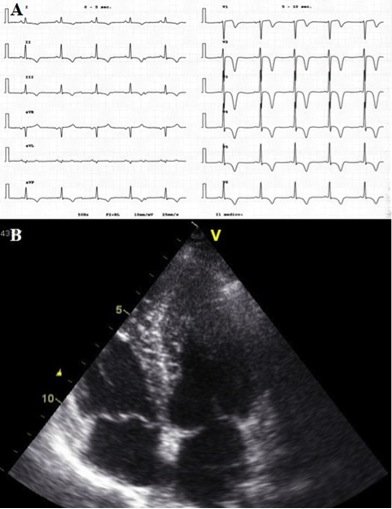 Figure 1 On transthoracic echocardiography, apical hypertrophic cardiomyopathy is defined as an absolute apical thickness of more than 15 mm with a ratio of apical to basal left ventricular wall thickness of more than 1.3. A: 12-lead electrocardiogram with increased in QRS voltage and deep T-wave inversion in the precordial leads; B: Transthoracic echocardiography 4-chambers view showing asymmetrical left ventricular apical thickening with a spade shaped left ventricle configuration.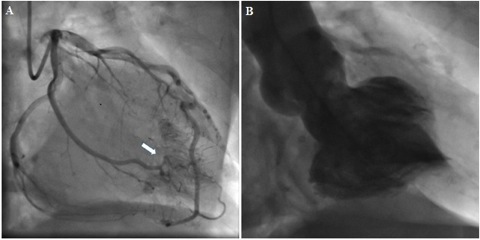 Figure 2 Angiography pictures. A: Coronary angiography showing normal epicardial coronary arteries. Please note the presence of multiple coronary artery-left ventricular microfistulae (white arrow); B: Left ventricular angiography showing the characteristic diastolic “ace-of spade” sign.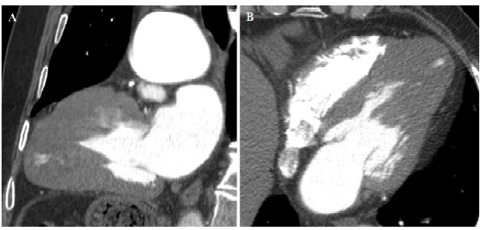 Figure 3 Multidetector computed tomography imaging: Long axis view (A) and axial scans at the level of the left ventricle (B) showing apical hypertrophy with cavity obliteration and a sequestered small LV cavity. Figure 4 Cardiovascular magnetic resonance imaging. Long axis view (A) of the left ventricle showing apical regional hypertrophy; long axis view 10 min after Gadolinium injection (B): an abnormal hyper-enhancement of the apical segment is visible (white arrow).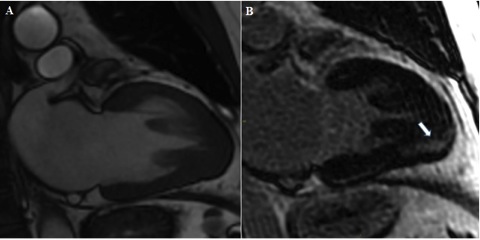 Table 1 Comparison of different imaging techniquesSPECT: Single Photon Emission Computed Tomography; MDCT: Multidetector computed tomography; CMR: Cardiovascular magnetic resonance; LV: Left ventricular.EchocardiographySPECTAngiographyMDCTCMRLV morfology (dimensions,wall thickness)++-++++++Global and regional LV function+++++++++LV filling pressure+++++++++Radiation-+++-Ischemia/CAD++++++++++Tissue characterisation+---+++Cost-++++++++++